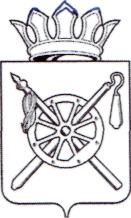 КОНТРОЛЬНО–СЧЕТНАЯ ПАЛАТАОктябрьского района Ростовской областиЗАКЛЮЧЕНИЕна проект решения Собрания депутатов Октябрьского района Ростовской области «О внесении изменений в решение Собрания депутатов Октябрьского района от 21.12.2018 № 163 «О бюджете Октябрьского района на 2019 год и на плановый период 2020 и 2021 годов»17 декабря 2019 года                                                                                              № 25Основание для проведения экспертизы: Федеральный закон от 07.02.2011 № 6-ФЗ «Об общих принципах организации и деятельности контрольно-счетных органов субъектов Российской Федерации и муниципальных образований», часть 1 статьи 8 Положения о Контрольно-счетной палате Октябрьского района, утвержденного решением Собрания депутатов Октябрьского района от 28.10.2015 № 9 «Об образовании Контрольно-счетной палаты Октябрьского района», обращение Собрания депутатов Октябрьского района от 13.12.2019 № 167, распоряжение председателя Контрольно-счетной палаты Октябрьского района от 16.12.2019 № 63.Цель и предмет экспертизы: оценка проекта решения Собрания депутатов Октябрьского района Ростовской области «О внесении изменений в решение Собрания депутатов Октябрьского района от 21.12.2018 № 163 «О бюджете Октябрьского района на 2019 год и на плановый период 2020 и 2021 годов» (далее – Проект решения) на предмет обоснованности расходных обязательств бюджета Октябрьского района, соответствия вносимых изменений действующему законодательству.Мероприятие проведено 16-17 декабря 2019 года.Изменения, предлагаемые Проектом решения, обусловлены  внесенными изменениями в Областной закон «Об областном бюджете на 2019 год и на плановый период 2020 и 2021 годов» (Областной закон от 12.12.2019 № 255-ЗС), распоряжениями Правительства Ростовской области о выделении денежных средств, увеличением объема собственных доходов и перераспределением бюджетных средств главных распорядителей в соответствии с фактической потребностью.Проект решения представлен с пояснительной запиской, подписанной заместителем главы Администрации Октябрьского района – начальником ФЭУ Т.В. Юшковской.Проектом решения предлагается изменить следующие основные характеристики бюджета Октябрьского района на 2019 год:- доходы бюджета в целом увеличатся на 31 905,0 тыс. рублей и составят 2 474 184,5 тыс. рублей;- расходы бюджета так же возрастут на 31 905,0 тыс. рублей и составят 2 484 503,1 тыс. рублей;- прогнозируемый уровень дефицита бюджета останется без изменений -10 318,6 тыс. рублей.В плановом периоде 2020 года прогнозируется рост по доходам и расходам на 6 049,9 тыс. рублей (вынос напорной сети водоотведения за территорию МБОУ СОШ № 77 им. С.И. Петрушко п. Казачьи Лагери за счет собственных доходов бюджета Октябрьского района). Другие основные характеристики параметров бюджета 2020-2021 годов останутся без изменений. В текстовой части Проекта решения предлагается внести изменения в пункт 2 статьи 4: уменьшить объем бюджетных ассигнований дорожного фонда в 2019 году на 26,8 тыс. рублей, который составит 152 536,9 тыс. рублей (в связи с уточнением Управлением Федерального Казначейства прогноза доходов от уплаты акцизов на нефтепродукты).В пункте 1 статьи 6 Проекта решения о бюджете: утвердить общий объем межбюджетных трансфертов бюджетам муниципальных образований Октябрьского района на 2019 год в сумме 166 792,4 тыс. рублей, с ростом на 19 581,9 тыс. рублей (в связи с предоставлением субсидии Персиановскому сельскому поселению на возмещение затрат, связанных с обеспечением теплоснабжения на территории Октябрьского района и сложившейся экономией расходов по фактической потребности).Изменение параметров доходной части бюджета Октябрьского района на 2019 год (увеличение в целом на 31 905,0 тыс. рублей) обусловлено: Ростом объема налоговых и неналоговых доходов бюджета Октябрьского района на 1 148,0 тыс. рублей, в том числе в связи с:- дополнительным поступлением налога на совокупный доход (+762,4 тыс. рублей), платежей при пользовании природными ресурсами (+144,3 тыс. рублей) и фактом поступления доходов от продажи материальных и нематериальных активов (+2 482,5 тыс. рублей);- уточнением поступлений государственной пошлины (-2 214,4 тыс. рублей) и доходов от уплаты акцизов на нефтепродукты (-26,8 тыс. рублей).Увеличением суммы безвозмездных поступлений в целом на 30 757,0 тыс. рублей:- уточнение в соответствии с областным законодательством по фактической потребности предоставленных мер социальной поддержки населения (+6 104,1 тыс. рублей); - предоставление субсидии на возмещение затрат, связанных с обеспечением теплоснабжения на территории Октябрьского района (+20 609,9 тыс. рублей);- предоставление субсидии на приобретение материалов для проведения ремонтных работ по замене участков водопроводных и канализационных сетей в ст. Кривянской (+4 039,7 тыс. рублей);- осуществление полномочий по поддержке сельскохозяйственного производства (+148,8 тыс. рублей);- приобретение наборов LEGO и блоков питания для МБОУ СОШ № 62 (+103,8 тыс. рублей);- переданные полномочия из поселений в район в связи с индексацией заработной платы на 4,3 % должностных окладов муниципальных служащих (+2,8 тыс. рублей);- экономия по проведенным конкурсным процедурам (-252,1 тыс. рублей).Прогнозируемый общий объем расходов бюджета Октябрьского района планируется с ростом в 2019 году в целом на 31 905,0 тыс. рублей:1) Увеличение расходов бюджета за счет безвозмездных поступлений из вышестоящих бюджетов в сумме 30 757,0 тыс. рублей отражено в описании доходной части бюджета района настоящего Заключения.  2) Увеличение расходов за счет собственных средств бюджета Октябрьского района в сумме 1 148,0 тыс. рублей, в том числе:увеличение бюджетных ассигнований по объекту «Вынос напорной сети водоотведения за территорию МБОУ СОШ № 77 им. С.И. Петрушко» п. Казачьи Лагери на 1 174,8 тыс. рублей;уменьшение бюджетных ассигнований в сумме 26,8 тыс. рублей в связи с корректировкой поступлений доходов по уплате акцизов на нефтепродукты, направляемых на содержание межпоселковых автомобильных дорог. Помимо вышеуказанного, в Проекте решения по 2019 году отражено перераспределение бюджетных ассигнований между кодами расходов бюджетной классификации и главными распорядителями средств бюджета Октябрьского района.Проектом решения прогнозируемый дефицит бюджета Октябрьского района на 2019 год останется без изменений и составит 10 318,6 тыс. рублей. Дефицит бюджета района не превышает ограничения, установленные статьей 92.1 Бюджетного кодекса Российской Федерации.Общий объем источников внутреннего финансирования дефицита бюджета соответствует прогнозируемому объему его дефицита. Выводы и предложения:Проект решения, представленный на рассмотрение Контрольно-счетной палаты Октябрьского района, подготовлен в рамках действующего законодательства, содержит основные характеристики бюджета, установленные пунктом 1 статьи 184.1 Бюджетного кодекса РФ, в нем соблюден в соответствии со статьей 33 Бюджетного кодекса РФ принцип сбалансированности бюджета. Контрольно-счетная палата Октябрьского района рекомендует Собранию депутатов Октябрьского района Ростовской области принять к рассмотрению предложенный проект решения Собрания депутатов Октябрьского района Ростовской области «О внесении изменений в решение Собрания депутатов Октябрьского района от 21.12.2018 № 163 «О бюджете Октябрьского района на 2019 год и на плановый период 2020 и 2021 годов».Председатель КСП Октябрьского района                                                Ю.Н. Бессарабова